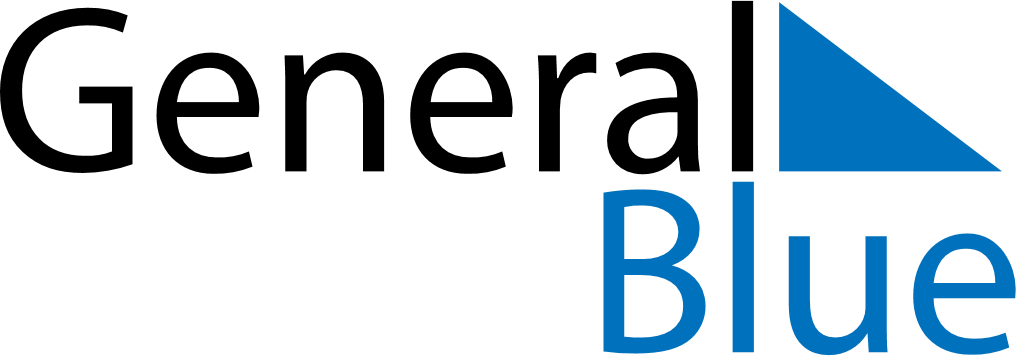 August 2018August 2018August 2018August 2018Antigua and BarbudaAntigua and BarbudaAntigua and BarbudaMondayTuesdayWednesdayThursdayFridaySaturdaySaturdaySunday123445J’Ouvert MorningLast Lap678910111112131415161718181920212223242525262728293031